L’Education à la paix pour tous les scolaires par le prisme de l’histoire et la découverte de ses sites mémorielsNOTRE OBJECTIFAgir pour la paix avec tous les scolairesNOS MOYENSInterventions lors de conférences-échanges dans tous les établissements scolairesLes quartiers et les établissements accueillant des jeunes en situation de handicapOrganisations de circuits sur les sites mémoriels Sites de conflits, de reconstruction et dans les musées d’histoire à travers l’Europe Créations d’événements sportifs et de spectacles sur le thème de la paix Organisations d’ateliers interdisciplinaires Sports - arts plastique, tels que création de fresque, de bandes dessinées, en éducation musicale, anglais et littérature 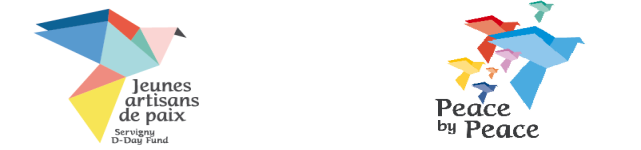 NOS VALEURSL’EducationEveiller - instruire - sensibiliser - prendre conscience - transmettreLa CulturePromouvoir l’histoire- découvrir les sites mémoriaux- transmettre la MémoireLa Citoyenneté mondialeSensibiliser au respect de tous les êtres humains – apprendre le vivre-ensemble, la solidarité, l’empathie et la bienveillanceLe Sport« Un esprit sain, dans un corps sain »Développer des activités sportives pour tous, au service de la rencontre, des échanges, du dialogue, de l’esprit d’équipe L’Engagement A travers des ateliers interdisciplinaires de création artistique, musicale, littéraire, théâtralePeace by Peace a l’ambition de promouvoir les valeurs de paix et du vivre-ensemble, de l’indispensable amitié qui doit habiter chaque être humain, en tant que citoyenCitoyen du Monde de Demain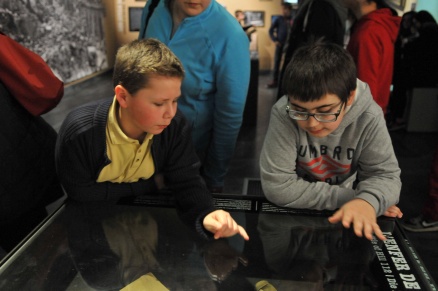 Les jeunes sont les acteurs du monde de demain, ils portent le regard de l’espoir, l’enthousiasme, l’impulsion et le dynamisme de leur génération. Ils ont en eux cette capacité et cette envie d’apprendre si on les y conduit adroitement, avec le cœur, en les invitant à s’y impliquer à leur rythme et selon leur sensibilité (sportive, intellectuelle, artistique…).Pour toutes informations et contact :Bérengère de PontacPrésidenteberengeredepontac@wanadoo.frPEACE BY PEACE & JEUNES ARTISANS DE PAIXC’est sur la connaissance du passé que nous bâtissons notre présent et construisons notre avenir. Transmettre la paix, c'est une mission, notre responsabilité collectiveObjectifs de Peace-by-Peace &Jeunes Artisans de PaixTransmettre la mémoire collective au service de la paixSensibiliser au respect de tous les êtres humainsDévelopper la citoyenneté mondialePromouvoir la fraternité et la bienveillance grâce au sport, au dialogue et à la communication IL EST URGENT D’AGIR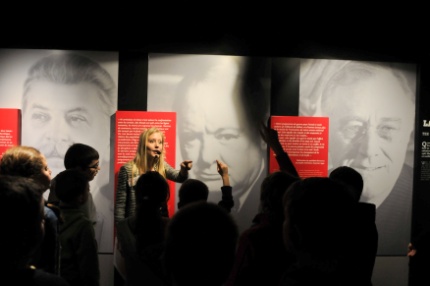 LA PAIX EST UNBIEN ESSENTIEL DE TOUTE L'HUMANITEQu’il faut pouvoir enseigner librement à tous les jeunes et à tous les enfants. Tout jeune comprend et entend, offrons-lui la possibilité d’écouter et de voirInstruire sur les atrocités qu'engendrent les guerres et les conflits en place de dialogue Les accompagner sur les sites et terrains de l'histoire. Rappelons-leur les faits, les protagonistes et les grandes dates de celle-ci. Afin qu’ils puissent comprendre ce qui s’y est déroulé. Et éviter qu’ils ne reproduisent les mêmes erreursPour leur témoigner que des hommes œuvrent chaque jour, au maintien de la PaixLeur faire découvrir la citoyenneté, les principales étapes de la construction européenne et les organismes Internationaux qui y travaillent quotidiennement.     L'EDUCATION A LA PAIXPAR SON HISTOIRE ET AU TRAVERS D’ACTIVITES INTERDISCIPLINAIRESDANS TOUS LES ETABLISSEMENTS SCOLAIRESEveiller les élèves à l’empathie et à la bienveillance, les uns vis-à-vis des autres. Eduquer dans le respect des différencesLes guider pour vivre et grandir dans la PaixLeur montrer que les différences sont un atout et non un dangerEnseigner la force du dialogue en place de peur et de rivalité. Les impliquer dans ce maintien de la paix Rassurer et soutenir dans l'épanouissement en donnant des clefs pour le vivre ensemblePour se forger un avenir meilleur basé sur la connaissance du passé, l’empathie, le respect, la tolérance et le dialogueContact : berengeredepontac@wanadoo.frwww.peace-by-peace.euPARTENARIATC'est avec plaisir que nous sollicitons votre partenariat afin de soutenir l’organisation de l'événement à Paris du 21 septembre 2018 lors de la journée internationale de la Paix ainsi que nos nombreuses actions interdisciplinaires pour l'éducation pour la paix en France et en Suisse prochainement. Notre mission consiste à soutenir la citoyenneté à l'égard de la jeunesse, citoyens de demain, sur l’importance et le privilège que nous avons de vivre dans un pays en paix. Les dons sont déductibles en Europe , Suisse, USA et Canada auprès de Thanksgiving Europe et US King Baudouin Foundation et restons à votre entière disposition pour vous donner toute autre information, qui pourrait vous être utile ou nécessaire.NOTRE EVENEMENT D'OUVERTURE DU 21 SEPTEMBRE LORS DE LA JOURNEE INTERNATIONALE DE LA PAIX ET NOS EVENEMENTS EN NORMANDIE NOUS ONT PERMIS DE BATIR DES PARTENARIATS SOLIDESEUROPE & COMITE D'HONNEURNous développons notre Peace by Peace grâce au  soutien de personnalités constituant  notre COMITE D'HONNEURBettina Adenauer Bernard CazeneuveCatherine ChurchillViridis de HabsbourgDenis de KergorlayFederico MayorMarie-Christine de MerodeAlexandra de Navacelle-de CoubertinArielle de RothschildIgor UstinovNous sollicitons votre SOUTIEN, votre CŒUR et GENEROSITE au service de l’éducation à la paix, pour tous les jeunes et pour tous nos enfantsCONSEILSybille CorbièreEdouard GuillaudAnne-Dauphine Lefebure de BoulongneCécile RambalPascale TrimbachPrésidenteBérengère de Pontacberengeredepontac@wanadoo.frwww.peace-by-peace.euIBAN FR76 3000 3032 9000 0372 6137 311 BIC SOGEFRPPDéduction fiscale articles 200 et 223 bic du CGIResp. Suisse :Marie-Laure de Beausacqmarie-laure.debeausacq@bluewin.ch